 CANVAS DE MEJORA CONTINUA
Diseñado por TREZE ESTUDIO
http://treze.es/blog/canvas-mejora-continua 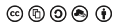 